                                                                                                                                                                                                        О Т К Р Ы Т О Е    А К Ц И О Н Е Р Н О Е     О Б Щ Е С Т В О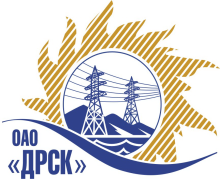 ПРОТОКОЛрассмотрения заявокПРЕДМЕТ ЗАКУПКИ:Открытый электронный запрос предложений  для нужд филиала ОАО «ДРСК» «Амурские электрические сети»Лот 1 Реконструкция  распределительных сетей 10/0,4 кВ г. Свободный Лот 2 Реконструкция ВЛ-10-0,4 кВ с. Тамбовка Дата и время процедуры вскрытия конвертов: 18.11.2013 г. в 10:00 (время Московское)Основание для проведения закупки: ГКПЗ 2014 г. закупка 61, 62 раздел 2.2.1.Планируемая стоимость закупки в соответствии с ГКПЗ Лот 1 – 11 405 597,00  рублей без учета НДС;Лот 2 – 7 700 020,00 рублей без учета НДС ПРИСУТСТВОВАЛИ: 5 членов постоянно действующей Закупочная комиссия 2-го уровня.ВОПРОСЫ, ВЫНОСИМЫЕ НА РАССМОТРЕНИЕ ЗАКУПОЧНОЙ КОМИССИИ: Об отклонении предложений  ООО "АСЭСС" (лот № 1),  ИП Рязанова Н.В. (лот № 1, лот № 2) О признании предложения соответствующим условиям закупкиО предварительной ранжировке предложенийО проведении переторжкиРАССМАТРИВАЕМЫЕ ДОКУМЕНТЫ:Протокол процедуры вскрытия конвертов с заявками участников.Индивидуальные заключение экспертов Моториной О.А. и  Майорова А.А..Предложения участников.ВОПРОС 1 «Об отклонении предложений  ООО "АСЭСС",  ИП Рязанова Н.В." ОТМЕТИЛИ:Предложения Участников ООО «АСЭСС» г. Благовещенск (лот № 1), ИП Рязанова Н.В. г. Благовещенск (лот № 1, лот № 2), не соответствуют требованиям Закупочной документации п. 2.6.7  раздела 2,  а именно предложения вышеуказанных участников не поступили в указанный в извещении срок в электронный сейф закупки на ЭТП. ВОПРОС 2 «О признании предложений соответствующими условиям закупки»ОТМЕТИЛИ:Предложения ООО «Дальэлектромонтаж» г. Свободный (лот 1); ООО «Энергострой» г. Благовещенск (лот № 1); ООО ФСК «Энергосоюз» г. Благовещенск (лот № 1, лот № 2); ОАО «ЭП-764» г. Тында (лот № 1); ООО «Системы и сети» г. Благовещенск (лот № 1, лот № 2), ОАО «Дальэлектромонтаж» г. Благовещенск (лот № 2), ОАО «ВСЭСС» г. Хабаровск (лот № 2) , ООО «АСЭСС» г. Благовещенск (лот № 2) признаются удовлетворяющим по существу условиям закупки. Предлагается принять данные предложения к дальнейшему рассмотрению.ВОПРОС 2 «О предварительной ранжировки предложений»ОТМЕТИЛИ:В соответствии с требованиями и условиями, предусмотренными извещением о закупке и Закупочной документацией, предлагается предварительно ранжировать предложения следующим образом:ВОПРОС 3 «О проведении переторжки»ОТМЕТИЛИ:Учитывая результаты экспертизы предложений Участников закупки, Закупочная комиссия полагает целесообразным проведение переторжки. РЕШИЛИ:Признать предложения ООО «Дальэлектромонтаж» г. Свободный (лот 1); ООО «Энергострой» г. Благовещенск (лот № 1); ООО ФСК «Энергосоюз» г. Благовещенск (лот № 1, лот № 2); ОАО «ЭП-764» г. Тында (лот № 1); ООО «Системы и сети» г. Благовещенск (лот № 1, лот № 2), ОАО «Дальэлектромонтаж» г. Благовещенск (лот № 2), ОАО «ВСЭСС» г. Хабаровск (лот № 2) , ООО «АСЭСС» г. Благовещенск (лот № 2) соответствующими условиям закупки.Утвердить предварительную ранжировку предложений Участников:	Лот 1 Реконструкция  распределительных сетей 10/0,4 кВ г. Свободный 1 место: ООО "Дальэлектромонтаж" г. Свободный, ул. Шатковская, 126 2 место: ООО "Энергострой"  г. Благовещенск, с. Белогорье, ул. Призейская, д. 43 место: ООО ФСК "Энергосоюз"  г. Благовещенск ул. Нагорная ,20/2 а/я 184 место: ОАО "ЭП-764"  г. Тында, ул. Привокзальная 115 место: ООО "Системы и Сети" г. Благовещенск, ул. Шевченко, д. 6Лот 2 Реконструкция ВЛ-10-0,4 кВ с. Тамбовка 1 место: ООО "Дальэлектромонтаж" г. Благовещенск, ул. Амурская, д. 2572 место: ОАО "ВСЭСС"  г. Хабаровск, ул. Тихоокеанская, 1653 место: ООО "АСЭСС"  г. Благовещенск) ул. 50 лет Октября 2284 место: ООО ФСК "Энергосоюз"  г. Благовещенск ул. Нагорная ,20/2 а/я 185 место: ООО "Системы и Сети"  г. Благовещенск, ул. Шевченко, д. 6Провести переторжку.Пригласить к участию в переторжке участников ООО «Дальэлектромонтаж» г. Свободный (лот 1); ООО «Энергострой» г. Благовещенск (лот № 1); ООО ФСК «Энергосоюз» г. Благовещенск (лот № 1, лот № 2); ОАО «ЭП-764» г. Тында (лот № 1); ООО «Системы и сети» г. Благовещенск (лот № 1, лот № 2), ОАО «Дальэлектромонтаж» г. Благовещенск (лот № 2), ОАО «ВСЭСС» г. Хабаровск (лот № 2) , ООО «АСЭСС» г. Благовещенск (лот № 2)Определить форму переторжки: заочная.Назначить переторжку на 11.12.2013 в 15:00 час. (благовещенского времени).Место проведения переторжки: ЭТП b2b-energo Техническому секретарю Закупочной комиссии уведомить участников, приглашенных к участию в переторжке о принятом комиссией решении.ДАЛЬНЕВОСТОЧНАЯ РАСПРЕДЕЛИТЕЛЬНАЯ СЕТЕВАЯ КОМПАНИЯУл.Шевченко, 28,   г.Благовещенск,  675000,     РоссияТел: (4162) 397-359; Тел/факс (4162) 397-200, 397-436Телетайп    154147 «МАРС»;         E-mail: doc@drsk.ruОКПО 78900638,    ОГРН  1052800111308,   ИНН/КПП  2801108200/280150001№ 20/УТПиР-Р               город  Благовещенск«10» декабря 2013г.Наименование участниковПланируемая стоимость закупки, руб. без  НДСЦена предложения, руб. без НДСМесто в предварительной ранжировкеЛот 1 Реконструкция  распределительных сетей 10/0,4 кВ г. СвободныйЛот 1 Реконструкция  распределительных сетей 10/0,4 кВ г. СвободныйЛот 1 Реконструкция  распределительных сетей 10/0,4 кВ г. СвободныйЛот 1 Реконструкция  распределительных сетей 10/0,4 кВ г. СвободныйООО "Дальэлектромонтаж"(676450, Россия, Амурская область, г. Свободный, ул. Шатковская, 126)11 405 597,0010 370 000,001ООО "Энергострой" (675014, Амурская обл., г. Благовещенск, с. Белогорье, ул. Призейская, д. 4)11 405 597,0010 395 000,002ООО ФСК "Энергосоюз" (675007 Амурской области г. Благовещенск ул. Нагорная ,20/2 а/я 18;)11 405 597,0010 850 000,003ОАО "ЭП-764" (676282, Амурская обл., г. Тында, ул. Привокзальная 11)11 405 597,0010 906 524,004ООО "Системы и Сети" (675000, г. Благовещенск, ул. Шевченко, д. 6)11 405 597,0010 974 258,135Лот 2 Реконструкция ВЛ-10-0,4 кВ с. ТамбовкаЛот 2 Реконструкция ВЛ-10-0,4 кВ с. ТамбовкаЛот 2 Реконструкция ВЛ-10-0,4 кВ с. ТамбовкаЛот 2 Реконструкция ВЛ-10-0,4 кВ с. ТамбовкаООО "Дальэлектромонтаж"(675000, Россия, Амурская обл., г. Благовещенск, ул. Амурская, д. 257)7 700 020,006 391 020,731ОАО "ВСЭСС" (Россия, г. Хабаровск, ул. Тихоокеанская, 165, 680042)7 700 020,006 400 000,002ООО "АСЭСС" (Амурская область, г. Благовещенск) ул. 50 лет Октября 228)7 700 020,006 495 000,00  3ООО ФСК "Энергосоюз" (675007 Амурской области г. Благовещенск ул. Нагорная ,20/2 а/я 18;)7 700 020,006 680 000,004ООО "Системы и Сети" (675000, г. Благовещенск, ул. Шевченко, д. 6)7 057 401,705Ответственный секретарь Закупочной комиссии 2 уровня ОАО «ДРСК»____________________О.А. МоторинаТехнический секретарь Закупочной комиссии 2 уровня ОАО «ДРСК»____________________Е.Ю. Коврижкина